令和３年度天草市立新和小学校だより　　Ｒ４.　1.１２　№９　 文責：校長 左村 良一令和４年、新しい年がスタートしました。本年もよろしくお願いします。１月１１日（火）が３学期の始業式でしたが、全員元気に出席していたことを、本当にうれしく思いました。ご家庭で、冬休みの過ごし方についてご指導していただいたことに感謝申し上げます。３学期は５０日という短い学期ですが、学年のまとめと次学年の準備をする大事な学期でもあります。オミクロン株による感染拡大が本県でも懸念されるところです。コロナ対策にも引き続き留意しながら、充実した３学期となるよう全職員で頑張っていきます。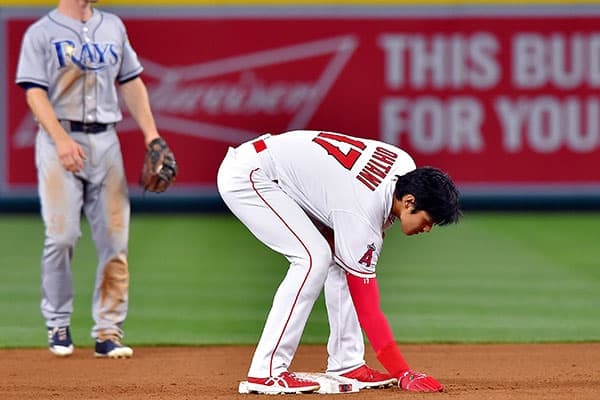 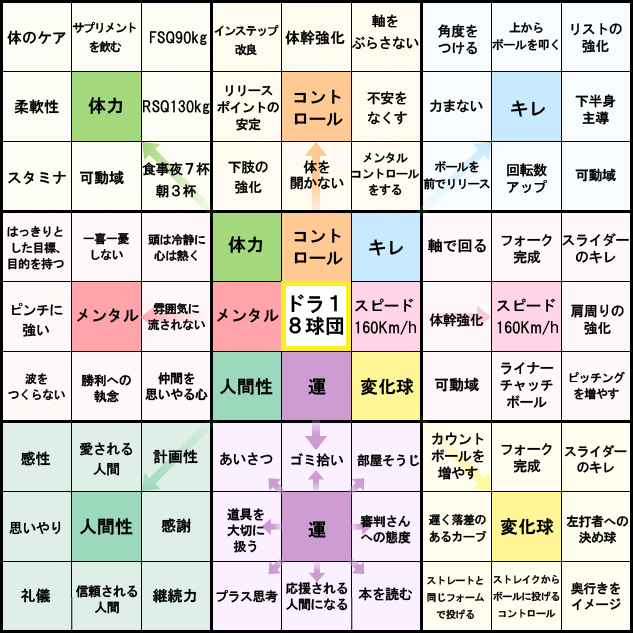 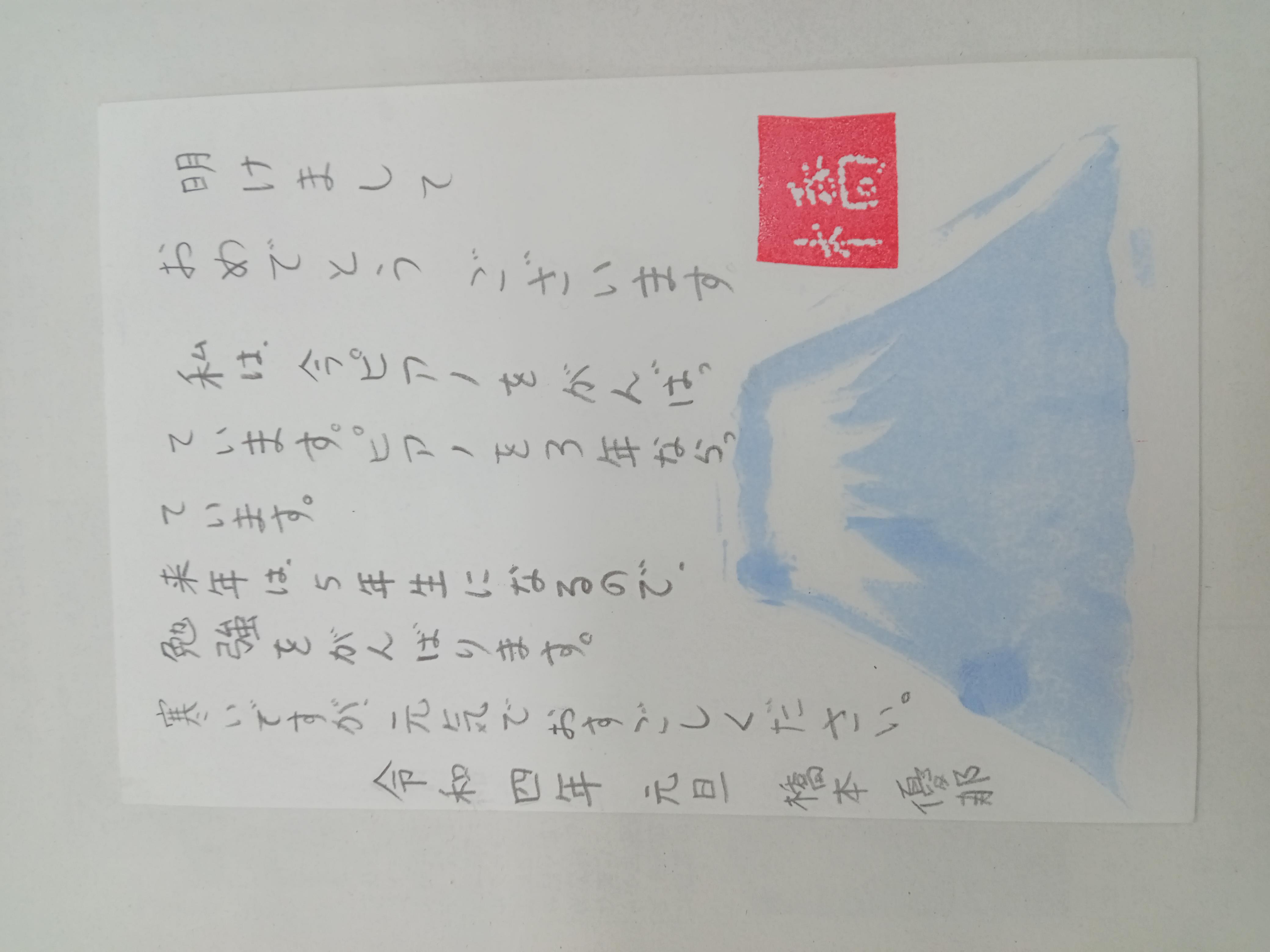 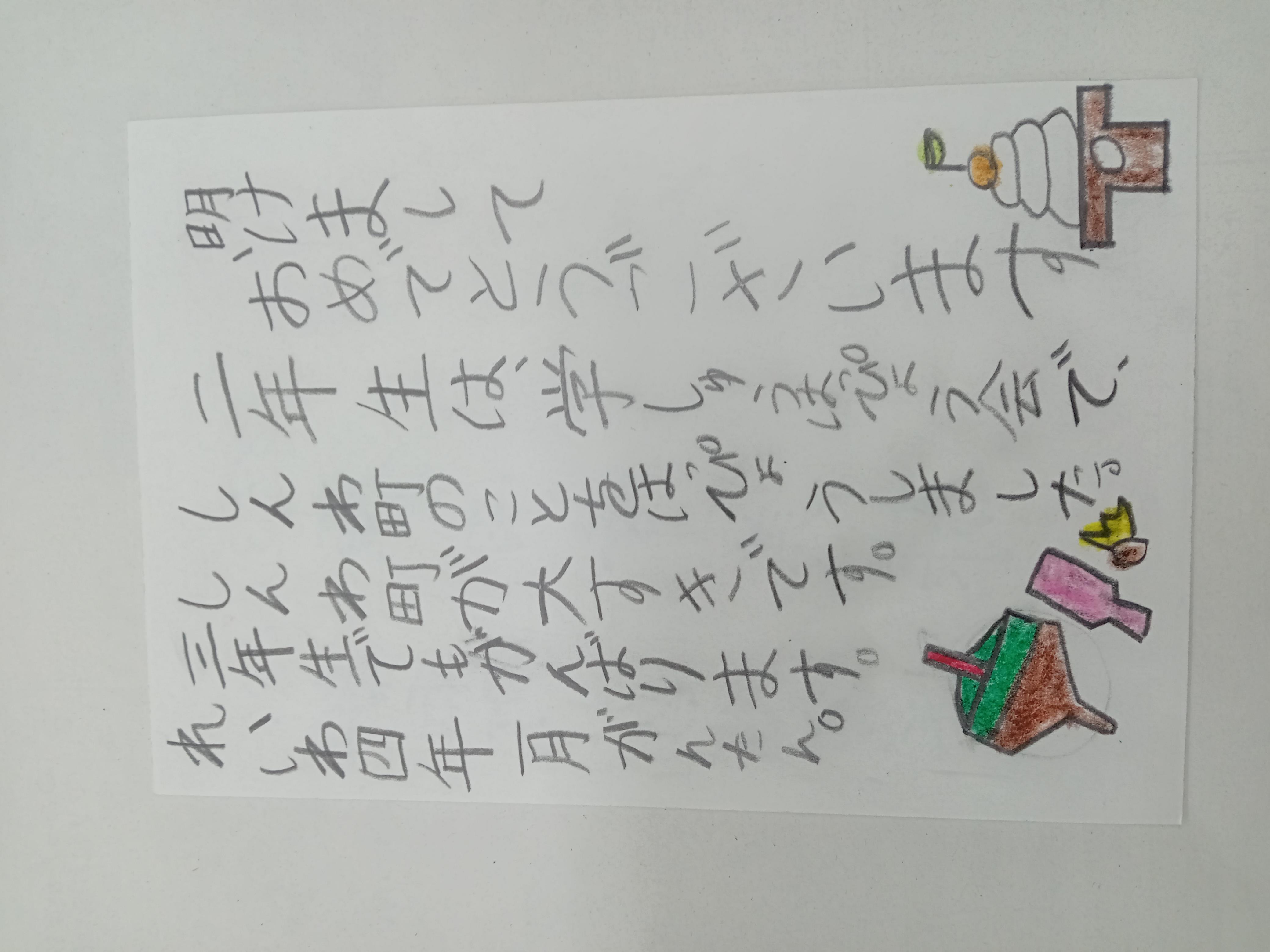 昨年末、新和町に一人で暮らしておられる７５歳以上の方へ、年賀状を送りました。昨年度までは、子ども民生委員の取組の一つとして４年生以上の児童が取り組んでいましたが、今年度は、全児童が年賀状を書きました。子ども達は、もらった方が楽しんで読むことができる年賀状になるよう、心を込めて書きました。コロナ禍の影響で制限されることが多いですが、子ども達が地域へ目を向け、地域を大切にするような取組を今後もできる限り行っていきたいと思います。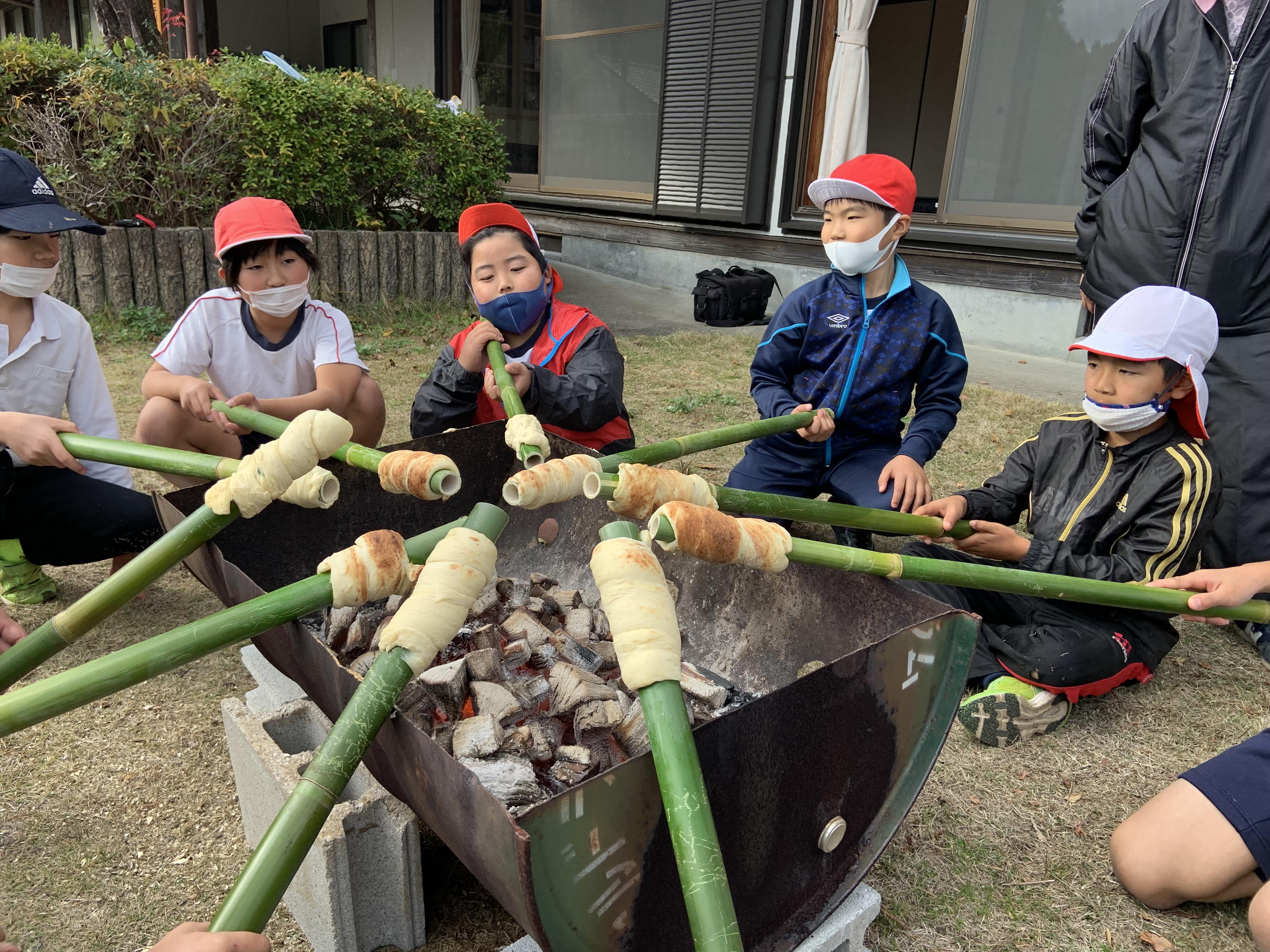 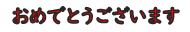 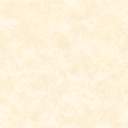 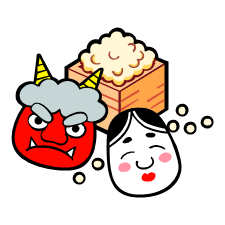 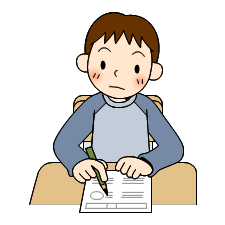 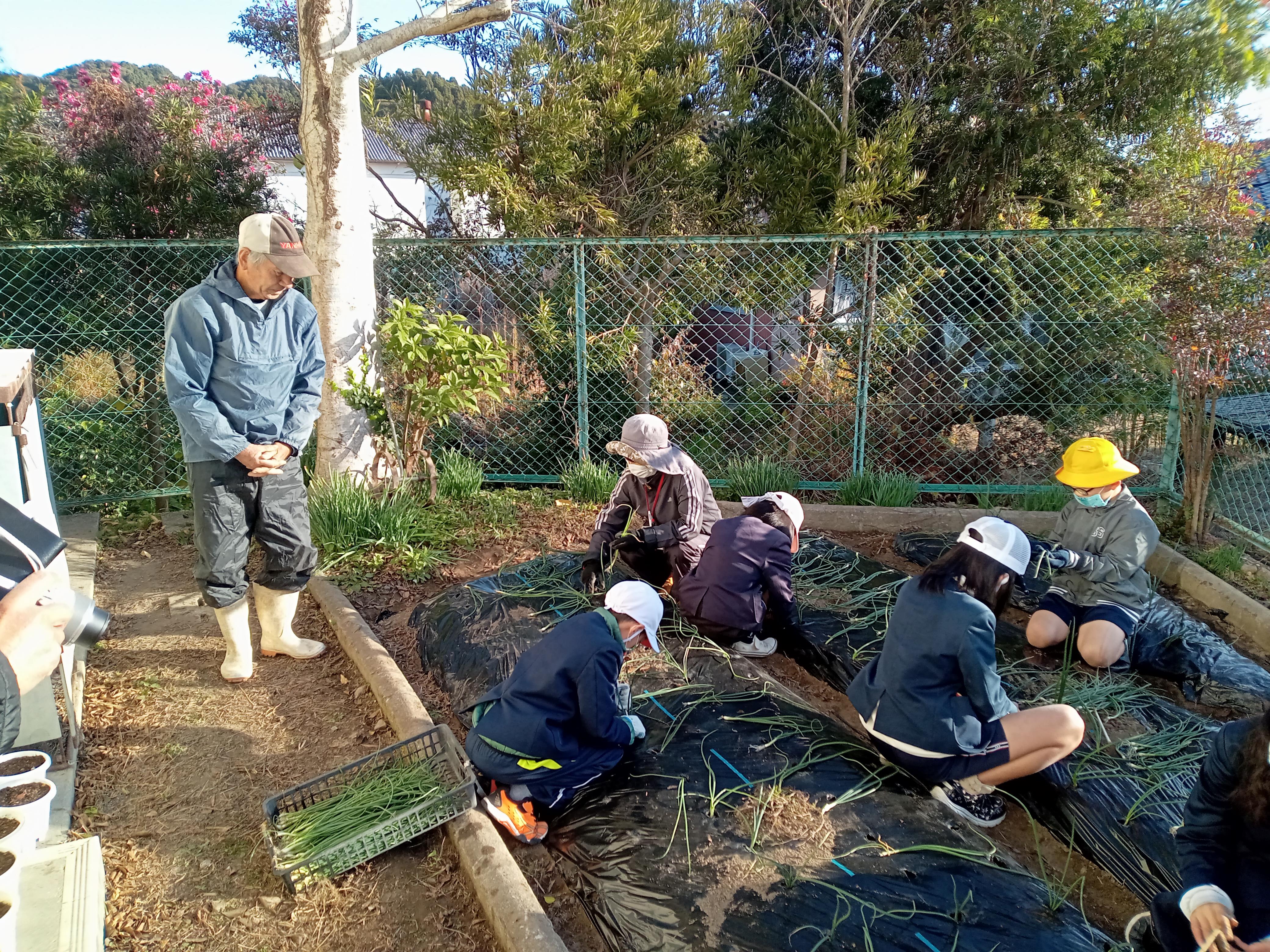 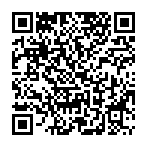 